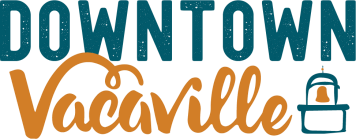 Advisory Board Meeting NOTICE & AGENDAMeeting to be held at:Downtown Vacaville Office, 313 Parker Street, Vacaville, CATuesday, January 9th, 2024  @ 10:00 am Call to Order  Roll Call by Secretary:  President: Matt Taynton		Vice-President: Leslie Silver (temp suspended) 	   Secretary: Ted Neima		Sergeant-at-Arms: Elaine Cloutier Treasurer Pro-Tem Duana Rios	Executive Director: Leslie Silver  Approval of Agenda  Approval of Minutes December Meeting Comments from Downtown Vacaville Members or the Public pertaining to Downtown Vacaville Issues  Downtown Vacaville Business President's ReportReview Process for Election of Officers at BOD MeetingReview Process for Creating Committees-What’s Required of BOD?February Presentation Secretary’s ReportTreasurer Report New Quick Books Desk Top Pro Needed $660 +tax and a new payroll provider IT Help: Back Up To Cloud For Quick BooksNew Computer for Bookkeeping & Other NeedsUpdate on Bank AccountsExecutive Director Leslie Silver ReportHoliday Card to MembersNew Year Letter to Members/Board (reminder 17th Training)2024 Events UpdateLove Stroll/Eventeny/Cost Plastic&Bags SponsorshipFarmers Market Update Parker  vs Andrews Park/Anthony’s AssistanceAssociate Member Application Review/Member vs Associate Member BenefitsBrian McLean Presentation BOD Meeting LED Lighting Upgrade501c3 UpdateDonaghy Distributor Anheuser Busch/Sponsorship ProposalOther New Business by Executive Committee Members 	7.  Motion to Adjourn 